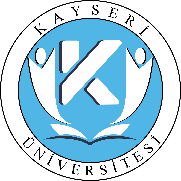 MEZUNİYET İŞLEMLERİ İŞ AKIŞIDoküman NoMEZUNİYET İŞLEMLERİ İŞ AKIŞIİlk Yayın TarihiMEZUNİYET İŞLEMLERİ İŞ AKIŞIRevizyon TarihiMEZUNİYET İŞLEMLERİ İŞ AKIŞIRevizyon NoMEZUNİYET İŞLEMLERİ İŞ AKIŞISayfa No1/1HazırlayanOnaylayan